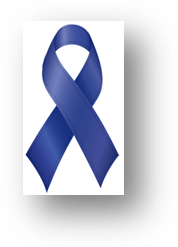 ΠΡΟΣΚΛΗΣΗΟ Δήμος Διονύσου σας προσκαλεί την Τετάρτη 9 Απριλίου και ώρα 19.00στο Πολιτιστικό Κέντρο Δροσιάς (οδός Γρ. Λαμπράκη 19)στη ΔΙΑΛΕΞΗ με θέμα:«Πως  αντιμετωπίζεται σήμερα o Καρκίνος του Παχέως Εντέρου»Πρόληψη – Διάγνωση – Θεραπεία.Θα μιλήσουν ο κ. Μπράμης  Ιωάννης, Ομότιμος Καθηγητής Χειρουργικήςκαι η κα Ελένη Καραφώκα-Μαύρου, Χειρουργός Πεπτικού.ΕΙΣΟΔΟΣ ΕΛΕΥΘΕΡΗ-ΠΛΗΡΟΦΟΡΙΕΣ: 213 2030600/619